Publicado en Alcobendas y la Moraleja el 26/06/2019 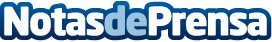 Presentación del nuevo disco de Clementino Tarantelle en la Sala Shoko de MadridEste próximo viernes 28 de junio de 2019, se presenta en la mítica sala Shoko de Madrid el nuevo disco del artista italianoDatos de contacto:David GuiuPromoción eventos OPEN-buzoneo.com645768490Nota de prensa publicada en: https://www.notasdeprensa.es/presentacion-del-nuevo-disco-de-clementino Categorias: Música Madrid Entretenimiento http://www.notasdeprensa.es